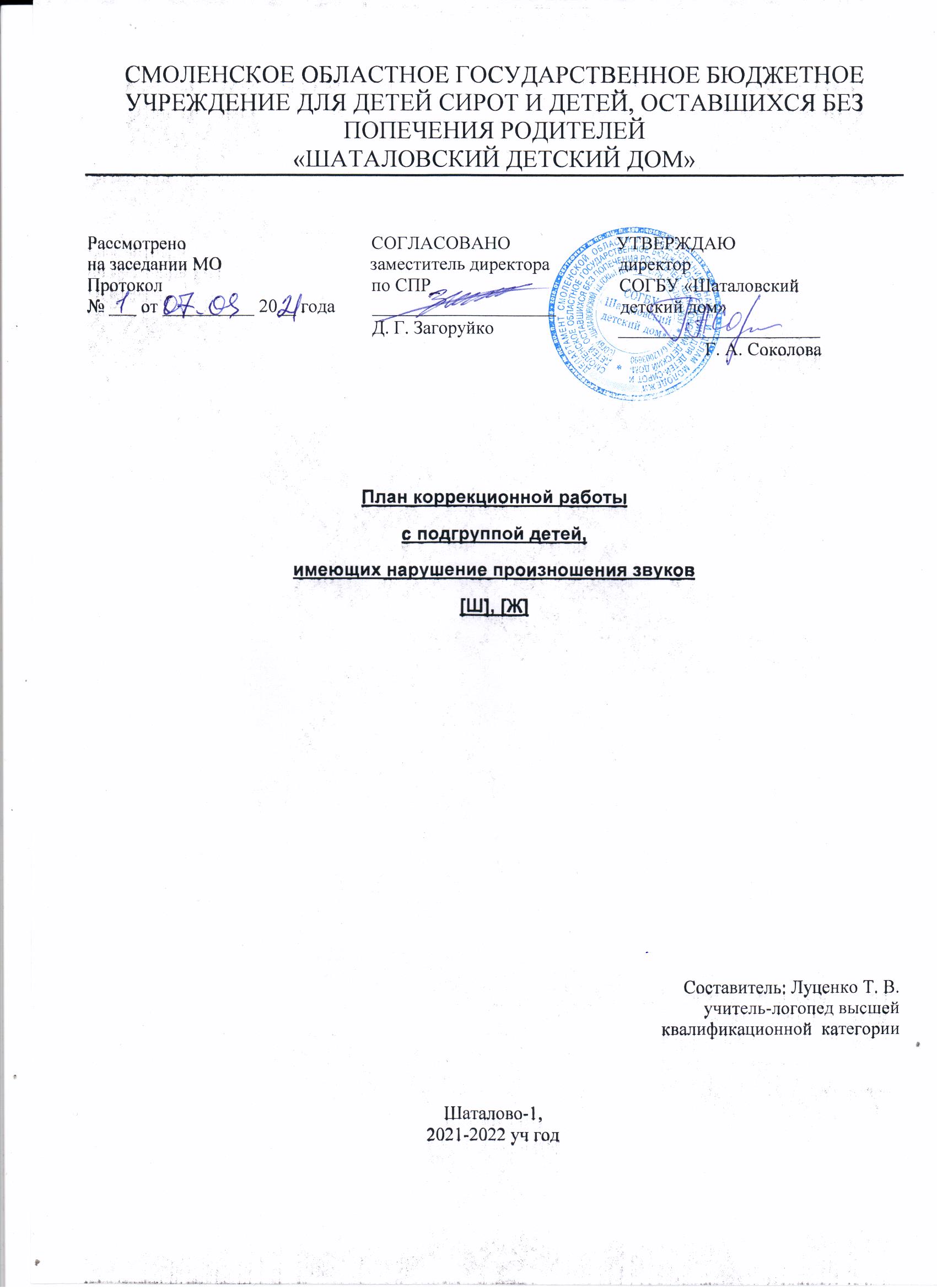 Пояснительная записка1 ПРЕДВАРИТЕЛЬНЫЙ ЭТАПЗАДАЧИ: а) развитие общей и речевой моторики;б) развитие ритма;в) развитие нижне-реберного и диафрагмального дыхания;г) развитие речевого дыхания и голоса (силы, интонационной выразительности);д) формирование и развитие артикуляторной моторики до уровняминимальной достаточности для постановки звуков; массаж органовартикуляции при необходимости;е) развитие мимики, массаж лица при необходимости.2. ФОРМИРОВАНИЕ ПРОИЗНОСИТЕЛЬНЫХ УМЕНИЙ И НАВЫКОВЗАДАЧИ:  а) устранение дефектного звукопроизношения;б) автоматизация поставленных звуков;в) при необходимости дифференциация сходных артикуляционно и  акустически звуков.3. ВИДЫ КОРРЕКЦИОННОЙ РАБОТЫ:1) Постановка звуков2) Автоматизация звуков  в слогах, словах, предложениях, текстах.3) Дифференциация звукова) предварительный этап- восприятие каждого из смешиваемых звуков на слух;- уточнение артикуляционного уклада;- проговаривание в слогах, словах, предложениях.б) слуховое и произносительное сопоставление смешиваемых звуков4) Введение исправительных звуков в самостоятельную речь ребенка.5) Совершенствование фонематического восприятия и навыков звукового  анализа и синтеза параллельно с коррекцией звукопроизношения.6) В пропедевтическом плане развития лексико-грамматического строя и  связной речи на базе правильно произносимых слов.Схема   работы  с  предметными  картинками, словами  речевого материала:Цель: активизация и обогащение словаря«Назови  животных, мебель и тд».            Цель: развитие грамматического строя речи (словообразование)«Назови предметы ласково».           Цель: развитие грамматического строя речи (словоизменение)«Веселый счет».                           Цель: развитие пространственной ориентации на листе бумаги.«Назови картинку в правом верхнем углу»    и т.д      Цель: Учить составлять распространенные предложения с заданным словом.Составь предложение с названием картинки              Индивидуальный план коррекционных занятий  по коррекции звука «Ж»Индивидуальный план коррекционных занятий  по коррекции звука «Ш»Индивидуальный план коррекционных занятий  по коррекции звука «Ш»Индивидуальный план коррекционных занятий  по коррекции звука «Ш»Индивидуальный план коррекционных занятий  по коррекции звука «Ш»Индивидуальный план коррекционных занятий  по коррекции звука «Ш»Индивидуальный план коррекционных занятий  по коррекции звука «Ш»1Постановказвука  Ш.«Бублик»«Лопаточка»«Чашечка» «Фокус»«Слуховая разминка»«Чуткие ушки»  Выделение звука в потоке прочихИгра «Эхо» - гласные звуки     ( А,О,У)Знакомство с положением органов артикуляции при произношении звука Ш - «Приключение ветерка».Моделирование  (положение - губы, язык, воздух, голос). «Звуковая разминка»2 -3Постановказвука Ш.«Бублик»«Лопаточка»«Чашечка» «Лошадка»«Фокус»«Слуховая разминка»«Чуткие ушки» .Выделение звука в потоке прочихИгра «Высоко-низко» - гласные звуки ( А, О,У)Анализ артикуляции, характеристика  звука. «Звуковая разминка» - «Веселая змейка».Игры в паре «Строгий учитель» (топни, если звук произнесли неправильно, хлопни, если правильно)«Построим избушку» (счетные палочки)       Если звук произнесли правильно – кладем    «бревнышко».«Шипелочку услышишь – мяч лови, нет шипелочки - в руки не бери».4Автоматизация звука  Ш  в   слогах.«Бублик»«Чашечка»«Ступеньки»«Лошадка»«Грибок»«Фокус»«Чуткие ушки» - работа в тетради. Выделение слога со звуком Ш  в потоке слогов.«Запомни-повтори» (выделение ударного слога: ша-ША-ша) «Угадай песенку» (определение по артикуляции гласных)Анализ артикуляции, характеристика  звука «Звуковая разминка» - «Веселая и сердитая змейка»Игра «Кнопочки - проговаривать слог со звуком, нажимая пальчиком на «кнопочку» Сколько кнопочек - столько повторов.Игра  с мячом.«Гласный звук лови-  слог с шипелкой возврати»№ з.ЦельАртикуляционная мелкая моторикаРазвитие фонематических процессовЗакрепление звука в речи Игра5Автоматизациязвука Ш в прямом ударном  слоге  и в начале слова.«Театр пальчиков и язычка» -«Сказка о трудолюбивой божьей коровке».«Чуткие ушки» - работа в тетради. Выделение слога со звуком Ш  в потоке слогов.Игра «Эхо»Ша-шу-шо   и т.д.«Угадай песенку» (определение  гласных  по беззвучной артикуляции).Определение  наличия звука Ш по предметным картинкам.Анализ артикуляции, характеристика  звука «Слоговая разминка».Упр. «Здравствуй,  пальчик» с произнесением слогов   в   быстром и медленном темпеПроизнесение слов   отраженно  ( по схемеЧистоговорка.   Игра  с мячом«Слог да слог и будет слово»6Автоматизация звука Ш в прямом ударном слоге в середине слова.Театр пальчиков и язычка» -«Сказка о трудолюбивой божьей коровке»Чуткие ушки» - работа в тетради. Выделение слова со звуком Ш  в потоке словОпределение  наличия звука Ш по предметным картинкам. Игра «Дорожки» (выложить дорожки из картинок, в названии которых есть звук Ш)Анализ артикуляции, характеристика  звукаПроизнесение  звука «Слоговая разминка»Упр. «Здравствуй,  пальчик». Произнесение слогов с разными  гласными.Скороговорки.Произнесение чистоговорки  с движениями.7Автоматизация звука Ш в прямом ударном слоге в середине словаЧуткие ушки» - работа в тетради. Выделение слова со звуком Ш  в потоке словОпределение места звука Ш в словах – «Паровозик»Анализ артикуляции, характеристика  звука «Слоговая разминка» (произнесение слогов с вопросительной интонацией)«Кубик»Игра с мячом «Встречу  слово на дороге, разобью его на слоги».8Автоматизация звука Ш в  обратном  слоге в середине словаПальчиковая гимнастикаЧуткие ушки» - работа в тетради. Выделение слова со звуком Ш  в потоке словИгра «Дорожки»    -  выложить дорожки из картинок, в названии которых есть звук Ш в начале, по середине, в конце слова).Игра с мячом «Скажи ласково»9-10Дифференциация С-Ш- Различение С-Ш на слух, в произношении (на С ладони вниз, на Ш ладони вверх); Звуко – слоговой анализ слов.- повторение и преобразование слоговых рядов;- Попеременное произнесение звуков С-Ш;Повторение звука Ш, слоговых рядов, слов. Повторение звука С, слоговых рядов, слов.- Подбор признаков, действий слову кошка с обоими звуками;Р/ игра «Отгадай словечко».11-12Дифференциация С-Ш- Словообразование существительных, обозначающих людей по их занятиям;- Выделение из рассказа слов с данными звуками; - Образование уменьшительно-ласкательной формы существительного; - Припоминание слов с данными звуками; - Подбор предметов к признакам.Игра  с мячом«Слог да слог и будет слово»№ з.ЦельАртикуляционная мелкая  моторика.Развитие фонематических процессовЗакрепление звука в речиМалоподвижная игра13Автоматизация звука Ш в  обратном  слоге в середине слова  Развитие восприятия и ориентировки в пространстве. Отработка понятий «правый» и «левый».Игра «Прятки» (определение места звука Ш в словах)Повторение рядов слов.       Шапка-шубка-карандашЧасики
Ребенок проговаривает слово, предложение столько раз, сколько покажет стрелка на часиках.Скороговорка с рисунком.Игра с мячом«Веселый счет»Один шар - пять шаров14Автоматизация звука Ш в словах и предложенияхНазвания каких картинок  звучат похоже?Манкотерапия. Игра «Найди картинки со звуком Ш посерединке»Счеты
Ребенок произносит слово столько раз, сколько колесиков отложено на счетах, либо произносит речевой материал с одновременным движением колесика.Игра с мячом      «Один – много»«Мы волшебники немного:Был один, а стало много…15Автоматизация звука ш в слогах со стечением согласных (ШК)Основные артикуляционные движения с закрытыми глазами.«Запомни и повтори»         (ряды  слов)Игра «Закончи слова слогом ШКА».Звуко - слоговой анализ «мышка»Игра «Карусель»  проговаривание слов по картинкам.Игра «Тихо – громко»
Игра с мячом   «Я, ты, мы, они»    (шить)16 -17Автоматизация звука Ш в словосочетаниях и предложениях.Развитие восприятия и ориентировки в пространстве. Отработка понятий «правый» и «левый».«Слоговая разминка» - повторение ряда слогов с разной интонацией: вопросительной, восклицательной»Деление слов на слогиЗвуко-слоговой анализ        ШумЗамени в словах первый звукСкороговорка с рисунком.В шалаше шалуны, шум и шепот там слышны.Игра «Звериные скороговорки» (маски)Скороговорка  Игра с мячом«Веселый счет». 1819Автоматизация звука Ш в связном тексте .«Слоговая разминка» - повторение ряда слогов с разной интонацией: вопросительной, восклицательной»Звуко-слоговой анализ«пышка»Выделение слов со звуком Ш из текстаСкороговорка с рисунком.Бабушка, бабушка напекла оладушкиВкусные оладушки у бабушки - забавушки.Игра с мячом припоминание слов со звуком Ш из рассказа.2021Автоматизация звука Ш в связном текстеКомплекс шипящихСлоговые ряды  (отраженное повторение)Выделение слов со звуком Ш.- пересказ  прослушанного текста.№з.ДатаЦельАртикуляционная имелкая моторикаАртикуляционная имелкая моторикаРазвитие фонематических процессов.Развитие фонематических процессов.Закрепление звука в речиЗакрепление звука в речиИгры1Постановказвука  Ж. «Бублик»«Лопаточка»«Чашечка» «Фокус» «Бублик»«Лопаточка»«Чашечка» «Фокус»  «Слуховая разминка»«Чуткие ушки»  Выделение звука в потоке прочих.  «Слуховая разминка»«Чуткие ушки»  Выделение звука в потоке прочих.Знакомство с положением органов артикуляции при произношении звука ЖМоделирование  (положение - губы, язык, воздух, голос). «Звуковая разминка»Знакомство с положением органов артикуляции при произношении звука ЖМоделирование  (положение - губы, язык, воздух, голос). «Звуковая разминка»2Постановказвука Ж. «Улыбка», «Заборчик», «Лопатка», «Желобок», «Щеточка», «Футбол», «Фокус» «Улыбка», «Заборчик», «Лопатка», «Желобок», «Щеточка», «Футбол», «Фокус» «Чуткие ушки» - работа в тетради. Выделение слога со звуком Ж  в потоке слогов.«Запомни-повтори» (выделение ударного слога) «Чуткие ушки» - работа в тетради. Выделение слога со звуком Ж  в потоке слогов.«Запомни-повтори» (выделение ударного слога)- упражнение «Запомни и повтори»;-Воспроизведение ряда из четырех слов;- Выделение хлопком звука Ж  из ряда других.- упражнение «Запомни и повтори»;-Воспроизведение ряда из четырех слов;- Выделение хлопком звука Ж  из ряда других.3-4Автоматизация звука  Ж   в слогах. «Улыбка», «Заборчик», «Лопатка», «Желобок», «Щеточка», «Футбол», «Фокус» «Улыбка», «Заборчик», «Лопатка», «Желобок», «Щеточка», «Футбол», «Фокус»«Чуткие ушки»   Выделение слога со звуком Ж в потоке слогов.«Запомни-повтори» (выделение ударного слога).«Чуткие ушки»   Выделение слога со звуком Ж в потоке слогов.«Запомни-повтори» (выделение ударного слога).«Звуковая разминка»Игра «Кнопочки - проговаривать слог со звуком, нажимая пальчиком на «кнопочку» Сколько кнопочек - столько повторов«Заборчик» - рисовать горизонтальные палочки с одновременным произнесением слогов.«Звуковая разминка»Игра «Кнопочки - проговаривать слог со звуком, нажимая пальчиком на «кнопочку» Сколько кнопочек - столько повторов«Заборчик» - рисовать горизонтальные палочки с одновременным произнесением слогов.5-6Автоматизациязвука Жв прямом ударном  слоге  и в начале слова.Автоматизациязвука Жв прямом ударном  слоге  и в начале слова.«Улыбка», «Заборчик», «Лопатка», «Желобок», «Щеточка», «Футбол», «Фокус»«Улыбка», «Заборчик», «Лопатка», «Желобок», «Щеточка», «Футбол», «Фокус»Выделение слога со звуком Ж в потоке слогов.Игра «Эхо» «Угадай песенку» (определение  гласных  по беззвучной артикуляции).Определение  наличия звука Жпо предметным картинкам.Выделение слога со звуком Ж в потоке слогов.Игра «Эхо» «Угадай песенку» (определение  гласных  по беззвучной артикуляции).Определение  наличия звука Жпо предметным картинкам.Анализ артикуляции, характеристика  звука «Слоговая разминка».Упр. «Здравствуй,  пальчик» с произнесением слогов   в   быстром и медленном темпеПроизнесение слов   отраженно   по схеме.Игра  с мячом«Слог да слог и будет слово»7-8-9Автоматизация звука  Ж прямом ударном слоге в середине слова.Автоматизация звука  Ж прямом ударном слоге в середине слова.Выделение слова со звуком   в потоке словОпределение  наличия звука Жпо предметным картинкам. Игра «Дорожки» (выложить дорожки из картинок, в названии которых есть звук С)Выделение слова со звуком   в потоке словОпределение  наличия звука Жпо предметным картинкам. Игра «Дорожки» (выложить дорожки из картинок, в названии которых есть звук С)Анализ артикуляции, характеристика  звукаПроизнесение  звука «Слоговая разминка»Упр. «Здравствуй,  пальчик». Произнесение слогов с разными  гласнымиСкороговоркиПроизнесение чистоговорки  с движениями.10-11Дифференциация Ж-Ш.Дифференциация Ж-Ш.- Словообразование существительных, обозначающих людей по их занятиям;- Словообразование существительных, обозначающих людей по их занятиям;- Выделение из рассказа слов с данными звуками; - Образование уменьшительно-ласкательной формы существительного; - Припоминание слов с данными звуками; - Подбор предметов к признакам.Игра  с мячом«Слог да слог и будет слово»12-15Автоматизация звука Жв словах и предложенияхАвтоматизация звука Жв словах и предложенияхПальчиковая гимнастика.Пальчиковая гимнастика.Манкотерапия. Игра «Найди картинки со звуком С посерединке»Манкотерапия. Игра «Найди картинки со звуком С посерединке»- Счеты
Ребенок произносит слово столько раз, сколько колесиков отложено на счетах, либо произносит речевой материал с одновременным движением колесика.Скороговорки.Игра с мячом      «Один – много»«Мы волшебники немного:Был один, а стало много».16 -17Автоматизация звука Жв слогах со стечением согласных  Автоматизация звука Жв слогах со стечением согласных  Основные артикуляционные движения с закрытыми глазами.Основные артикуляционные движения с закрытыми глазами.«Запомни и повтори»         (ряды  слов)Игра «Закончи слова слогом …».Звуко - слоговой анализ слов«Запомни и повтори»         (ряды  слов)Игра «Закончи слова слогом …».Звуко - слоговой анализ словИгра «Карусель» проговаривание слов по картинкам.Игра «Тихо – громко»
 метет.18-19Автоматизация звука Ж в словосочетаниях и предложениях.Автоматизация звука Ж в словосочетаниях и предложениях.Основные артикуляционные движенияОсновные артикуляционные движения«Слоговая разминка» - повторение ряда слогов с разной интонацией: вопросительной, восклицательной»Деление слов на слогиЗвуко-слоговой анализ словЗамени в словах первый звук«Слоговая разминка» - повторение ряда слогов с разной интонацией: вопросительной, восклицательной»Деление слов на слогиЗвуко-слоговой анализ словЗамени в словах первый звукСкороговорки.20-21-22Автоматизация звука Св связном текстеАвтоматизация звука Св связном текстеПодготовка к  правильному произнесению звука ш.Подготовка к  правильному произнесению звука ш.«Слоговая разминка» - повторение ряда слогов с разной интонацией: вопросительной, восклицательной»Звуко-слоговой анализВыделение слов со звуком С из текста«Слоговая разминка» - повторение ряда слогов с разной интонацией: вопросительной, восклицательной»Звуко-слоговой анализВыделение слов со звуком С из текстаИгра с мячом припоминание слов со звуком С из рассказа.24-25-26Дифференциация Ж- ЗДифференциация Ж- З- Словообразование существительных, обозначающих людей по их занятиям;- Словообразование существительных, обозначающих людей по их занятиям;- Выделение из рассказа слов с данными звуками; - Образование уменьшительно-ласкательной формы существительного; - Припоминание слов с данными звуками; - Подбор предметов к признакам.Игра  с мячом«Слог да слог и будет слово»